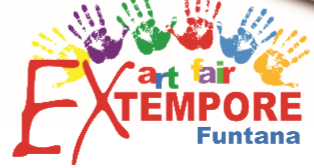 9. EX TEMPORE Funtana 2019.koji će se održati u vremenu od 28.6. do 6.7.2019. godineNatječaj je otvoren svima koji vole i žive likovnu umjetnost.GDJE ?Funtana, upravo između Poreča i Vrsara...KADA?Pečatiranje podloga i prijave od 28.6. do 6.7.2019. od 8,00 do 20,00 sati u Turističkoj  zajednici općine Funtana, Bernarda Borisia 2 ili na sljedećim mjestima:Turistička zajednica grada Buja, Istarska 2, 52460 BujeTuristička zajednica grada Pule, Forum 3, 52100 PulaTuristička zajednica grada Rovinja, Obala Pina Budicina 12, 52210, RovinjArt Paleta d.o.o. Rijeka, Šime Ljubića 4a (iza RK Korzo)Postavljanje likovnih radova 6.7.2019. od 14 do 18 sati na trgu Sv. Bernarda ispred i oko crkve - čitavih 8 dana za stvaranje!TEMAFuntana, more, istarski krajolikAkvarel - izvori vode..., slobodna temaNAGRADE1. nagrada - samostalna izložba u galeriji „Zgor murve“ (katalog, predgovor, cattering ) i novčana nagrada u iznosu od 5.000,00 kuna;2. nagrada – novčana nagrada u iznosu od 3.500,00 kuna;3. nagrada – novčana nagrada u iznosu od 2.000,00 kuna,POSEBNA KATEGORIJA: DJEČJI RADOVINagrada za dječji rad – ulaznice za vodeni park, ulaznice za Dino park Funtana i slatki darovi sponzora.ŽIRI Marino Baldini, povjesničar umjetnostiMarina Pacenti, profesor likovne kultureAna Milohanović Čehić, direktorica Turističke zajednice općine FuntanaORGANIZATOR Turistička zajednica općine FuntanaPRAVILNIK EX TEMPORE FUNTANA 2019.Prijava sudionika  i pečatiranje podloga održat će se u Turističkoj zajednici općine Funtana, Bernarda Borisia 2, Funtana od 28.6. do 6.7.2019. godine u vremenu od 8,00 do 20,00 sati.Svaki sudionik može pečatiti najviše dvije podloge – prilikom pečatiranja sudionik dobiva dva listića za poleđinu slike na kojoj će vlastoručno napisati ime i prezime sudionika, adresa, naslov rada, slikarska tehnika i cijena izražena u kunama.Izbor tehnike je slobodan, a dimenzije radova ne smiju biti veće od 100 x 120 cm.Sudionici će izložiti radove u subotu, 6.7.2019. od 14 do 18 sati, na trgu Sv. Bernarda ispred i oko crkve.Na poleđini radova mora se nalaziti listić kojeg sudionici dobivaju prilikom prijave, a na kojem je navedeno ime i prezime sudionika, adresa, naslov rada, slikarska tehnika, i cijena izražena u kunama – u protivnom likovni rad neće se uzeti u obzir kod konkuriranja za nagradu.Tročlani žiri odabrat će tri najbolja rada i dodijeliti 1. nagradu (samostalnu izložbu u galeriji „Zgor murve“ u Funtani i novčanu nagradu od 5.000,00 kuna), 2. nagradu (novčanu nagradu od 3.500,00 kuna), i 3. nagradu (2.000,00 kuna).  Žiri dodjeljuje nagrade bez obzira na vrijednost koju je autor naveo na poleđini slike.Nagrađeni radovi ostat će u vlasništvu Turističke zajednice Funtana i sponzora.Sve su nagrade navedene u neto iznosu.Proglašenje pobjednika zakazano je za 20 sati, na trgu ispred Crkve Sv. Bernarda, gdje će  biti izloženi svi radovi.Organizator će osigurati i ručak za sve sudionike u bistro-pizzeriji „Delfin“, Istarska 5, Funtana, od 13 do 17 sati.Nenagrađena djela biti će preuzeta od strane autora nakon svečanosti podjele nagrada. U protivnom, smatrat će se da su poklonjena Turističkoj zajednici Funtana.Organizatori ne preuzimaju nikakvu odgovornost za eventualna oštećenja radova nastala zbog nepredvidivih okolnosti.U slučaju lošeg vremena manifestacija se odgađa.Kontakt:Turistička zajednica općine Funtana, Bernarda Borisia 2HR – 52452 Funtana, Tel. +385 52 445 119, E-mail: info@funtana.com6.7.2019. na trgu Sv. Bernarda u Funtani družimo uz UNDERCOVER ACOUSTIC BANDsve do proglašenja pobjednika.